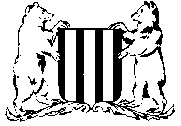 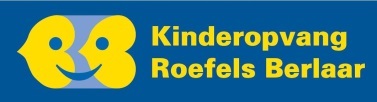 MANDAAT SEPA -  CORE Europese domiciliëringDoor ondertekening van dit mandaatformulier geeft u toestemming aan:1) de gemeente Berlaar (schuldeiser) om een opdracht te sturen naar uw bank teneinde een bedrag van uw rekening te debiteren;2) uw bank om een bedrag van uw rekening te debiteren in overeenstemming met de opdracht van de schuldeiser, de gemeente Berlaar.DATUM: 	…./…./……..								PLAATS:  ………………………………..NAAM: ………………………………………………………………..			NAAM: ………………………………………………………………..(*)HANDTEKENING:							HANDTEKENING: